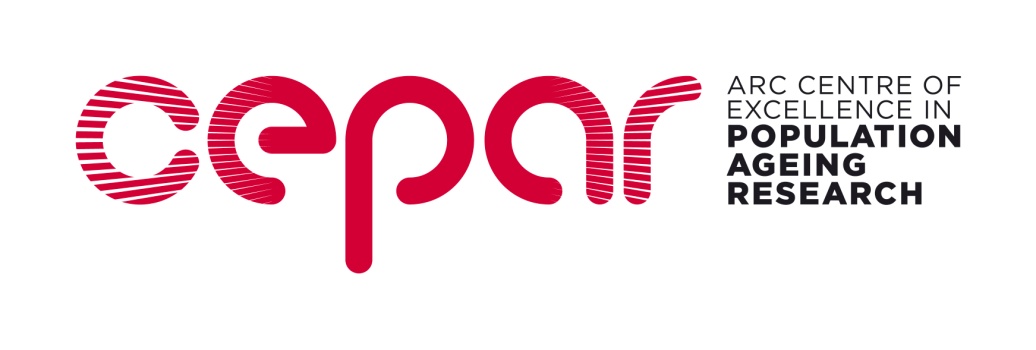 Application to participate in a two day workshop and Travel Bursary Application	                                                                  Please complete and return to a.brushwood@unsw.edu.au by 19 October 2018	             * (The ARC defines Early Career Researchers as researchers who are within five years of the start of their research careers. This normally means that you have been awarded a PhD or equivalent research doctorate within five years, however, an extension to this limit may be approved owing to significant career interruptions.)Introduction to the applied analysis of longitudinal dataALL PARTICIPANTSALL PARTICIPANTSName: Title: Email address:  Phone number:  Please provide details of any dietary requirements you may have (lunch and morning and afternoon tea are all included in the workshop package):  Please provide details of any dietary requirements you may have (lunch and morning and afternoon tea are all included in the workshop package):  Please state briefly how this workshop will benefit your research development (approx 200 words):Please state briefly how this workshop will benefit your research development (approx 200 words):State your experience with quantitative data analysis (include any experience with linear mixed models, growth curves, random effects and statistical software):State your experience with quantitative data analysis (include any experience with linear mixed models, growth curves, random effects and statistical software):Describe the dataset/s you will be analysing with skills acquired at this workshop: I understand that I am required to bring my own laptop with installed statistical software (preferably SPSS, Stata, or R and RStudio) and longitudinal datasets that I am working with.  Describe the dataset/s you will be analysing with skills acquired at this workshop: I understand that I am required to bring my own laptop with installed statistical software (preferably SPSS, Stata, or R and RStudio) and longitudinal datasets that I am working with.  Please list which longitudinal methods courses you have previously attended (eg ACSPRI, HILDA, CEPAR etc):Please list which longitudinal methods courses you have previously attended (eg ACSPRI, HILDA, CEPAR etc):EARLY CAREER RESEARCHERS*PHD STUDENTSCurrent role and location (department  and institution) e.g., Lecturer, School of Psychology, UNSW:Location (department and institution):Previous qualifications (degree, discipline, institution and year of award e.g., PhD Psychology UNSW, 2009):Current degree program  and first year of enrolment (e.g., PhD Psychology, 2010): Research interests: Thesis topic:Name of supervisor:TRAVEL BURSARY APPLICANTS ONLYTravel bursaries are available to successful workshop applicants from interstate to assist with travel and accommodation costs. Successful applicants will be reimbursed up to the value of $750 on presentation of receipts for eligible items. Reimbursements are made directly to the participant’s bank accounts. If you wish to be considered for a travel bursary please complete details below.Residential address:Bank details: Account name:                                                                                              BSB:    Account Number:  Bank name:                                                                                                   Branch: CERTIFICATION I have attached my CV    I understand that it is a requirement of registration that I am available to attend both days of the workshop.Signature:                                                                                    Date: